Coordinamento Settore
   Università e Ricerca 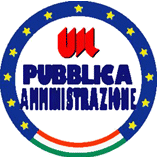 RICORSO AL COMITATO DEI GARANTI
(I ricorsi vanno inoltrati al Comitato dei Garanti entro 10 giorni
dalla decisione della Commissione Elettorale) Al Direttore dell’ULPMO                      
Presidente del Comitato dei Garanti
___________________                          Oggetto: ricorso.  Il sottoscritto __________________ nella sua qualità di _________________ (oppure elenco dei nominativi nel caso in cui si tratti di un ricorso presentato da più persona) presenta formale ricorso avverso le decisioni assunte in data _____________ dalla Commissione Elettorale incaricata allo svolgimento delle elezioni RSU nell’Amministrazione _______________ tenutesi il giorno _______________________.  La decisione contro cui si ricorre è la presente:  ________________________________________________________  Le ragioni del ricorso sono le seguenti:  ________________________________________________________  Pertanto il sottoscritto chiede che tale decisione vanga annullata in tutti i suoi effetti e si proceda a  ________________________________________________________ Si invita il Direttore dell’UPLMO a convocare nei tempi stabiliti il Comitato dei garanti affinché possa procedere all’esame del caso.  In fede.  data ___________________           (firma)      